I. Údaje o žadateliII. Stručný popis projektuIV. Přehled obdržených finančních prostředků žadatele v posledních 3 letech V. Ostatní  Povinné přílohydle specifikace dokumentaceNepovinné přílohyreference o činnosti 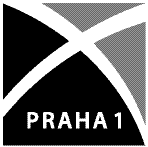 ŽÁDOST O DOTACI MĚSTSKÉ ČÁSTI PRAHA 1                                        (fyzická osoba)Dotační program v oblasti životního prostředí pro rok 2020ŽÁDOST O DOTACI MĚSTSKÉ ČÁSTI PRAHA 1                                        (fyzická osoba)Dotační program v oblasti životního prostředí pro rok 2020Název projektu Číslo tématuNázev projektu Číslo tématuŽadatel -realizátor projektuJméno: RČ:Číslo OP:Žadatel -realizátor projektuAdresa:tel./fax: e-mail:Jméno a funkce osoby odpovědné za projektJméno:tel./fax:Jméno a funkce osoby odpovědné za projektAdresa:e-mail:U fyz. osob podnikajícíchSchválený předmět podnikání:IČO:U fyz. osob podnikajícíchSchválený předmět podnikání:DIČ:Živnostenské oprávnění žadatele vydáno kým:Živnostenské oprávnění žadatele vydáno kým:dne:Živnostenské oprávnění žadatele vydáno kým:Živnostenské oprávnění žadatele vydáno kým:pod č.:Název a adresa peněžního ústavu:Název a adresa peněžního ústavu:Název a adresa peněžního ústavu:Číslo účtu (vč. specifického symbolu):Číslo účtu (vč. specifického symbolu):Číslo účtu (vč. specifického symbolu):Obsah a cíl projektu, zdůvodnění a předpokládaný přínos pro MČ Praha 1 (podrobně lze rozvést v příloze):Obsah a cíl projektu, zdůvodnění a předpokládaný přínos pro MČ Praha 1 (podrobně lze rozvést v příloze):Obsah a cíl projektu, zdůvodnění a předpokládaný přínos pro MČ Praha 1 (podrobně lze rozvést v příloze):Obsah a cíl projektu, zdůvodnění a předpokládaný přínos pro MČ Praha 1 (podrobně lze rozvést v příloze):Rámcový časový a věcný harmonogram realizace projektu:Rámcový časový a věcný harmonogram realizace projektu:Rámcový časový a věcný harmonogram realizace projektu:Termín zahájení:Termín ukončení:Termín ukončení:Termín ukončení:Rámcový časový a věcný harmonogram realizace projektu:Rámcový časový a věcný harmonogram realizace projektu:Rámcový časový a věcný harmonogram realizace projektu:Místo realizace /adresa/:u tématu č. 4 uvést poschodí a počet okenMísto realizace /adresa/:u tématu č. 4 uvést poschodí a počet okenMísto realizace /adresa/:u tématu č. 4 uvést poschodí a počet okenMísto realizace /adresa/:u tématu č. 4 uvést poschodí a počet okenIII. Rozpočet projektu III. Rozpočet projektu III. Rozpočet projektu III. Rozpočet projektu III. Rozpočet projektu III. Rozpočet projektu Celkové náklady na realizaci projektuCelkové náklady na realizaci projektuCelkové náklady na realizaci projektuKčCELKEM příjmyCELKEM příjmyCELKEM příjmyKč      Položkový rozpis      plánovaných výdajův Kč1. 1. 1. Kč      Položkový rozpis      plánovaných výdajův Kč2.2.2.Kč      Položkový rozpis      plánovaných výdajův Kč4.4.4.Kč      Položkový rozpis      plánovaných výdajův Kč5.5.5.Kč      Položkový rozpis      plánovaných výdajův KčCELKEM výdaje:CELKEM výdaje:CELKEM výdaje:KčBilance rozpočtu (příjmy mínus výdaje):Bilance rozpočtu (příjmy mínus výdaje):Bilance rozpočtu (příjmy mínus výdaje):Bilance rozpočtu (příjmy mínus výdaje):Bilance rozpočtu (příjmy mínus výdaje):KčVlastní zdroje (sponzoři, nadace, atd.) – celkem:Vlastní zdroje (sponzoři, nadace, atd.) – celkem:Vlastní zdroje (sponzoři, nadace, atd.) – celkem:Kč:Kč:Dotace na projekt z jiných zdrojů – včetně podaných žádostí – celkem: Dotace na projekt z jiných zdrojů – včetně podaných žádostí – celkem: Dotace na projekt z jiných zdrojů – včetně podaných žádostí – celkem: Kč:Kč:Celková výše požadované dotace od MČ P1 v rámci vyhlášeného programu:Celková výše požadované dotace od MČ P1 v rámci vyhlášeného programu:Celková výše požadované dotace od MČ P1 v rámci vyhlášeného programu:Celková výše požadované dotace od MČ P1 v rámci vyhlášeného programu:Kč:z toho:(dotace bude použita na úhradu těchto nákladů)položkový rozpis nákladůcelkemcelkemz toho dotace MČ P1z toho:(dotace bude použita na úhradu těchto nákladů)1.KčKčKčz toho:(dotace bude použita na úhradu těchto nákladů)2.KčKčKčz toho:(dotace bude použita na úhradu těchto nákladů)3.KčKčKčFinanční prostředky, které žadatel obdržel v letech 2017 – 2019Finanční prostředky, které žadatel obdržel v letech 2017 – 2019Finanční prostředky, které žadatel obdržel v letech 2017 – 2019Finanční prostředky, které žadatel obdržel v letech 2017 – 2019Poskytovatel dotace2017Kč2018Kč2019KčHMPMČ Praha 1jiné zdroje………………………………………………………místo a datum podání………………………………       Jméno a podpis žadatele